Publicado en Madrid el 26/03/2024 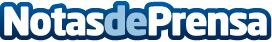 Globamatic ofrece soluciones profesionales para revivir los momentos capturados con el Tomavistas Super8La gratificante práctica de rememorar y compartir momentos entrañables con la familia encuentra en los recuerdos una fuente inagotable de placer. Muchas personas desean conservar para siempre aquellos momentos especiales, y hay una empresa que puede hacerlo posibleDatos de contacto:GlobamaticGlobamatic91 649 20 73Nota de prensa publicada en: https://www.notasdeprensa.es/globamatic-ofrece-soluciones-profesionales Categorias: Fotografía Imágen y sonido Televisión y Radio Madrid Valencia Consumo http://www.notasdeprensa.es